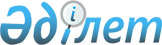 О бюджете города и сельских округов Сарысуского района на 2019-2021 годыРешение Сарысуского районного маслихата Жамбылской области от 26 декабря 2018 года № 44-2. Зарегистрировано Департаментом юстиции Жамбылской области 3 января 2019 года № 4087.
      Примечание РЦПИ.

      В тексте документа сохранена пунктуация и орфография оригинала.
      В соответствии с пунктом 2 статьи 75 Бюджетного кодекса Республики Казахстан от 4 декабря 2008 года и подпунктом 1) пункта 1 статьи 6 Закона Республики Казахстан от 23 января 2001 года "О местном государственном управлении и самоуправлении в Республике Казахстан", Сарысуский районный маслихат РЕШИЛ:
      1. Утвердить бюджеты города и сельских округов на 2019-2021 годы согласно приложениям 1 - 5 в том числе на 2019 год по городу и каждому сельскому округу в следующих объемах:
      По городу Жанатас:
      1) доходы – 761 835 тысяч тенге;
      налоговые поступления – 51 638 тысяч тенге;
      неналоговые поступления – 500 тысяч тенге;
      поступления от продажи основного капитала – 0 тенге;
      поступления трансфертов – 702 347 тысяч тенге;
      2) затраты – 768 029 тысяч тенге;
      3) чистое бюджетное кредитование – 0 тенге;
      бюджетные кредиты – 0 тенге;
      погашение бюджетных кредитов – 0 тенге;
      4) сальдо по операциям с финансовыми активами – 0 тенге;
      приобретение финансовых активов – 0 тенге;
      поступление от продажи финансовых активов государства – 0 тенге;
      5) дефицит (профицит) бюджета – -6 194 тенге;
      6) финансирование дефицита (использование профицита) бюджета – 6 194 тенге;
      поступление займов – 0 тенге;
      погашение займов – 0 тенге;
      используемые остатки бюджетных средств – 6 194 тенге.
      По Байкадамскому сельскому округу:
      1) доходы – 164 821 тысяч тенге;
      налоговые поступления – 6 700 тысяч тенге;
      неналоговые поступления – 0 тенге;
      поступления от продажи основного капитала – 0 тенге;
      поступления трансфертов – 152 207 тысяч тенге;
      2) затраты – 171 307 тысяч тенге;
      3) чистое бюджетное кредитование – 0 тенге;
      бюджетные кредиты – 0 тенге;
      погашение бюджетных кредитов – 0 тенге;
      4) сальдо по операциям с финансовыми активами – 0 тенге;
      приобретение финансовых активов – 0 тенге;
      поступление от продажи финансовых активов государства – 0 тенге;
      5) дефицит (профицит) бюджета – -6 486 тенге;
      6) финансирование дефицита (использование профицита) бюджета – 6 486 тенге;
      поступление займов – 0 тенге;
      погашение займов – 0 тенге;
      используемые остатки бюджетных средств – 6 486 тенге.
      По Жайылминскому сельскому округу:
      1) доходы – 64 322 тысяч тенге;
      налоговые поступления – 2 182 тысяч тенге;
      неналоговые поступления – 0 тенге;
      поступления от продажи основного капитала – 0 тенге;
      поступления трансфертов – 61 308 тысяч тенге;
      2) затраты – 65 649 тысяч тенге;
      3) чистое бюджетное кредитование – 0 тенге;
      бюджетные кредиты – 0 тенге;
      погашение бюджетных кредитов – 0 тенге;
      4) сальдо по операциям с финансовыми активами – 0 тенге;
      приобретение финансовых активов – 0 тенге;
      поступление от продажи финансовых активов государства – 0 тенге;
      5) дефицит (профицит) бюджета – -1 327 тенге;
      6) финансирование дефицита (использование профицита) бюджета – 1 327 тенге;
      поступление займов – 0 тенге;
      погашение займов – 0 тенге;
      используемые остатки бюджетных средств – 1 327 тенге.
      По Игиликскому сельскому округу:
      1) доходы – 67 767 тысяч тенге;
      налоговые поступления – 2 489 тысяч тенге;
      неналоговые поступления – 0 тенге;
      поступления от продажи основного капитала – 0 тенге;
      поступления трансфертов – 65 278 тысяч тенге;
      2) затраты – 68 360 тысяч тенге;
      3) чистое бюджетное кредитование – 0 тенге;
      бюджетные кредиты – 0 тенге;
      погашение бюджетных кредитов – 0 тенге;
      4) сальдо по операциям с финансовыми активами – 0 тенге;
      приобретение финансовых активов – 0 тенге;
      поступление от продажи финансовых активов государства – 0 тенге;
      5) дефицит (профицит) бюджета – -593 тенге;
      6) финансирование дефицита (использование профицита) бюджета – 593 тенге;
      поступление займов – 0 тенге;
      погашение займов – 0 тенге;
      используемые остатки бюджетных средств – 593 тенге.
      По Тогызкентскому сельскому округу:
      1) доходы – 88 525 тысяч тенге;
      налоговые поступления – 1 390 тысяч тенге;
      неналоговые поступления – 0 тенге;
      поступления от продажи основного капитала – 0 тенге;
      поступления трансфертов – 87 135 тысяч тенге;
      2) затраты – 89 292 тысяч тенге;
      3) чистое бюджетное кредитование – 0 тенге;
      бюджетные кредиты – 0 тенге;
      погашение бюджетных кредитов – 0 тенге;
      4) сальдо по операциям с финансовыми активами – 0 тенге;
      приобретение финансовых активов – 0 тенге;
      поступление от продажи финансовых активов государства – 0 тенге;
      5) дефицит (профицит) бюджета – -767 тенге;
      6) финансирование дефицита (использование профицита) бюджета – 767 тенге;
      поступление займов – 0 тенге;
      погашение займов – 0 тенге;
      используемые остатки бюджетных средств – 767 тенге.
      Сноска. Пункт 1 с изменениями, внесенными решениями Сарысуского районного маслихата Жамбылской области от 02.04.2019 № 50-2 (вводится в действие с 01.01.2019); от 14.05.2019 № 53-2 (вводится в действие с 01.01.2019); от 29.07.2019 № 58-2 (вводится в действие с 01.01.2019); от 25.09.2019 № 60-2 (вводится в действие с 01.01.2019); от 30.10.2019 № 63-2 (вводится в действие с 01.01.2019); от 27.11.2019 № 65-5 (вводится в действие с 01.01.2019).


      2. Установить на 2019 год объемы субвенций, передаваемых из районного бюджета в бюджеты города и сельских округов в сумме – 721 904 тысяч тенге, в том числе:
      Городу Жанатас – 440 941 тысяч тенге;
      Байкадамскому сельскому округу – 125 735 тысяч тенге;
      Жайылминскому сельскому округу – 57 014 тысяч тенге;
      Игиликскому сельскому округу – 41 392 тысяч тенге;
      Тогызкентскому сельскому округу – 56 822 тысяч тенге.
      3. В соответствии со статьей 18 Закона Республики Казахстан от 8 июля 2005 года "О государственном регулировании развития агропромышленного комплекса и сельских территорий" на 2019-2021 годы предусмотреть средства на выплату надбавки к заработной плате специалистам в области здравоохранения, социального обеспечения, образования, культуры, спорта, ветеринарии, лесного хозяйства и особо охраняемых природных территорий, финансируемых из районного бюджета, работающим в сельской местности в размере двадцати пяти процентов от оклада и тарифной ставки по сравнению со ставками специалистов, занимающихся этими видами деятельности в городских условиях.
      4. Бюджетные программы развития, направленные на реализацию инвестиционных проектов не предусмотрены.
      5. Бюджетные программы, не подлежащих секвестру в процессе исполнения местных бюджетов на 2019 год не предусмотрены.
      6. Контроль за исполнением настоящего решения возложить на постоянную комиссию по экономике, финансов, бюджету, агропромышленного комплекса, охраны окружающей среды и природопользования, развития местного самоуправления районного маслихата.
      7. Настоящее решение вступает в силу со дня государственной регистрации в органах юстиции и вводится в действие с 1 января 2019 года. Бюджет аппарата акима города Жанатас на 2019 год
      Сноска. Приложение 1-1 - в редакции решения Сарысуского районного маслихата Жамбылской области от 27.11.2019 № 65-5 (вводится в действие с 01.01.2019). Бюджет аппарата акима города Жанатас на 2020 год Бюджет аппарата акима города Жанатас на 2021 год Бюджет Байкадамского сельского округа на 2019 год
      Сноска. Приложение 2-1 - в редакции решения Сарысуского районного маслихата Жамбылской области от 30.10.2019 № 63-2 (вводится в действие с 01.01.2019). Бюджет Байкадамского сельского округа на 2020 год Бюджет Байкадамского сельского округа на 2021 год Бюджет Жайылминского сельского округа на 2019 год
      Сноска. Приложение 3-1 - в редакции решения Сарысуского районного маслихата Жамбылской области от 30.10.2019 № 63-2 (вводится в действие с 01.01.2019). Бюджет Жайылминского сельского округа на 2020 год Бюджет Жайылминского сельского округа на 2021 год Бюджет Игиликского сельского округа на 2019 год
      Сноска. Приложение 4-1 - в редакции решения Сарысуского районного маслихата Жамбылской области от 27.11.2019 № 65-5 (вводится в действие с 01.01.2019). Бюджет Игиликского сельского округа на 2020 год Бюджет Игиликского сельского округа на 2021 год Бюджет Тогызкентского сельского округа на 2019 год 
      Сноска. Приложение 5-1 - в редакции решения Сарысуского районного маслихата Жамбылской области от 27.11.2019 № 65-5 (вводится в действие с 01.01.2019). Бюджет Тогызкентского сельского округа на 2020 год Бюджет Тогызкентского сельского округа на 2021 год
					© 2012. РГП на ПХВ «Институт законодательства и правовой информации Республики Казахстан» Министерства юстиции Республики Казахстан
				
      Председатель сессии районного маслихата 

М. Абишев

      Секретарь районного маслихата 

С. Бегеев
Приложение 1-1 к решению
маслихата Сарысуского района
от 26 декабря 2018 года № 44-2
 Категория
 Категория
 Категория
 Категория
Наименование
Cумма  (тысяч тенге)
Класс
Класс
Класс
Cумма  (тысяч тенге)
Подкласс
Подкласс
Подкласс
Подкласс
1
2
3
3
4
5
І. ДОХОДЫ
761835
1
Налоговые поступления
58988
01
Подоходный налог
26600
2
2
Индивидуальный подоходный налог
26600
04
Hалоги на собственность
32388
1
1
Hалоги на имущество
1200
3
3
Земельный налог
4050
4
4
Hалог на транспортные средства
27138
2
Неналоговые поступления
500
01
Доходы от государственной собственности
500
5
5
Доходы от аренды имущества, находящегося в государственной собственности
500
4
Поступления трансфертов 
702347
02
Трансферты из вышестоящих органов государственного управления
702347
3
3
Трансферты из районных (городов областного значения) бюджетов
702347
Функциональная группа
Функциональная группа
Функциональная группа
Функциональная группа
Функциональная группа
Cумма (тысяч тенге)
Администратор бюджетных программ
Администратор бюджетных программ
Администратор бюджетных программ
Администратор бюджетных программ
Cумма (тысяч тенге)
Программа
Программа
Наименование
1
2
2
3
4
5
ІІ.РАСХОДЫ
768029
01
Государственные услуги общего характера
112993
124
124
Аппарат акима города районного значения, села, поселка, сельского округа
112993
001
Услуги по обеспечению деятельности акима города районного значения, села, поселка, сельского округа
94037
022
Капитальные расходы государственного органа
13985
032
Капитальные расходы подведомственных государственных учреждений и организаций
4971
04
Образование
428027
124
124
Аппарат акима города районного значения, села, поселка, сельского округа
428027
004
Дошкольное воспитание и обучение и организация медицинского обслуживания в организациях дошкольного воспитания и обучения
428027
07
Жилищно-коммунальное хозяйство
217541
124
124
Аппарат акима города районного значения, села, поселка, сельского округа
217541
008
Освещение улиц в населенных пунктах
34994
009
Обеспечение санитарии населенных пунктов
1335
010
Содержание мест захоронений и погребение безродных
200
011
Благоустройство и озеленение населенных пунктов
181012
12
Транспорт и коммуникации
9468
124
124
Аппарат акима города районного значения, села, поселка, сельского округа
9468
013
Обеспечение функционирования автомобильных дорог в городах районного значения, селах, поселках, сельских округах
9468
IІІ. Чистое бюджетное кредитование
0
IV. Сальдо по операциям с финансовыми активами
0
V. Дефицит (профицит) бюджета
-6194
VI. Финансирование дефицита (использование профицита) бюджета
6194
8
Используемые остатки бюджетных средств
6194
2
2
Остатки бюджетных средств на конец отчетного периода
6194
01
Остатки бюджетных средств на конец отчетного периода
6194Приложение 1-2 к решению
маслихата Сарысуского района
от 26 декабря 2018 года № 44-2
Категория
Категория
Категория
Наименование
Cумма (тысяч тенге)
Класс
Класс
Наименование
Cумма (тысяч тенге)
Подкласс
Подкласс
Подкласс
Cумма (тысяч тенге)
1
2
3
4
5
І. ДОХОДЫ
487871
1
Налоговые поступления
53080
01
Подоходный налог
20500
2
Индивидуальный подоходный налог
20500
04
Hалоги на собственность
32580
1
Hалоги на имущество
1250
3
Земельный налог
2130
4
Hалог на транспортные средства
29200
2
Неналоговые поступления
605
01
Доходы от государственной собственности
605
5
Доходы от аренды имущества, находящегося в государственной собственности
605
4
Поступления трансфертов 
434186
02
Трансферты из вышестоящих органов государственного управления
434186
3
Трансферты из районных (городов областного значения) бюджетов
434186
Функциональная группа
Функциональная группа
Функциональная группа
Функциональная группа
Cумма (тысяч тенге)
Администратор бюджетных программ
Администратор бюджетных программ
Администратор бюджетных программ
Cумма (тысяч тенге)
Программа
Программа
Cумма (тысяч тенге)
Наименование
Cумма (тысяч тенге)
1
2
3
4
5
ІІ. РАСХОДЫ
487871
01
Государственные услуги общего характера
73841
124
Аппарат акима города районного значения, села, поселка, сельского округа
73841
001
Услуги по обеспечению деятельности акима города районного значения, села, поселка, сельского округа
69897
022
Капитальные расходы государственного органа
1316
032
Капитальные расходы подведомственных государственных учреждений и организаций
2628
04
Образование
366547
124
Аппарат акима города районного значения, села, поселка, сельского округа
366547
004
Дошкольное воспитание и обучение и организация медицинского обслуживания в организациях дошкольного воспитания и обучения
366547
07
Жилищно-коммунальное хозяйство
47483
124
Аппарат акима города районного значения, села, поселка, сельского округа
47483
008
Освещение улиц в населенных пунктах
14000
010
Содержание мест захоронений и погребение безродных
1200
011
Благоустройство и озеленение населенных пунктов
32283
IІІ. Чистое бюджетное кредитование
0
IV. Сальдо по операциям с финансовыми активами
0
V. Дефицит (профицит) бюджета
0
VI. Финансирование дефицита (использование профицита) бюджета
0Приложение 1-3 к решению
маслихата Сарысуского района
от 26 декабря 2018 года № 44-2
Категория
Категория
Категория
Наименование
Cумма (тысяч тенге)
Класс
Класс
Наименование
Cумма (тысяч тенге)
Подкласс
Подкласс
Подкласс
Cумма (тысяч тенге)
1
2
3
4
5
І. ДОХОДЫ
501790
1
Налоговые поступления
56050
01
Подоходный налог
22000
2
Индивидуальный подоходный налог
22000
04
Hалоги на собственность
34050
1
Hалоги на имущество
1300
3
Земельный налог
2250
4
Hалог на транспортные средства
30500
2
Неналоговые поступления
700
01
Доходы от государственной собственности
700
5
Доходы от аренды имущества, находящегося в государственной собственности
700
4
Поступления трансфертов 
445040
02
Трансферты из вышестоящих органов государственного управления
445040
3
Трансферты из районных (городов областного значения) бюджетов
445040
Функциональная группа
Функциональная группа
Функциональная группа
Функциональная группа
Cумма (тысяч тенге)
Администратор бюджетных программ
Администратор бюджетных программ
Администратор бюджетных программ
Cумма (тысяч тенге)
Программа
Программа
Cумма (тысяч тенге)
Наименование
Cумма (тысяч тенге)
1
2
3
4
5
ІІ. РАСХОДЫ
501790
01
Государственные услуги общего характера
73841
124
Аппарат акима города районного значения, села, поселка, сельского округа
73841
001
Услуги по обеспечению деятельности акима города районного значения, села, поселка, сельского округа
69897
022
Капитальные расходы государственного органа
1316
032
Капитальные расходы подведомственных государственных учреждений и организаций
2628
04
Образование
366547
124
Аппарат акима города районного значения, села, поселка, сельского округа
366547
004
Дошкольное воспитание и обучение и организация медицинского обслуживания в организациях дошкольного воспитания и обучения
366547
07
Жилищно-коммунальное хозяйство
61402
124
Аппарат акима города районного значения, села, поселка, сельского округа
61402
008
Освещение улиц в населенных пунктах
14000
010
Содержание мест захоронений и погребение безродных
1200
011
Благоустройство и озеленение населенных пунктов
46202
IІІ. Чистое бюджетное кредитование
0
IV. Сальдо по операциям с финансовыми активами
0
V. Дефицит (профицит) бюджета
0
VI. Финансирование дефицита (использование профицита) бюджета
0Приложение 2-1 к решению
маслихата Сарысуского района
от 26 декабря 2018 года №44-2
Категория
Категория
Категория
Категория
Категория
Наименование
Cумма (тысяч тенге)
Класс
Класс
Класс
Класс
Наименование
Cумма (тысяч тенге)
Подкласс
Подкласс
Подкласс
Подкласс
Подкласс
Cумма (тысяч тенге)
1
2
2
2
3
4
5
І. ДОХОДЫ
164821
1
Налоговые поступления
12579
01
01
01
Подоходный налог
6514
2
Индивидуальный подоходный налог
6514
04
04
04
Hалоги на собственность
6065
3
Земельный налог
290
4
Hалог на транспортные средства
5775
2
Неналоговые поступления
35
01
01
01
Доходы от государственной собственности
35
5
Доходы от аренды имущества, находящегося в государственной собственности
35
4
Поступления трансфертов 
152207
02
02
02
Трансферты из вышестоящих органов государственного управления
152207
3
Трансферты из районных (городов областного значения) бюджетов
152207
Функциональная группа
Функциональная группа
Функциональная группа
Функциональная группа
Функциональная группа
Функциональная группа
Cумма  (тысяч тенге)
Администратор бюджетных программ
Администратор бюджетных программ
Администратор бюджетных программ
Администратор бюджетных программ
Cумма  (тысяч тенге)
Программа
Программа
Программа
Cумма  (тысяч тенге)
Наименование
Cумма  (тысяч тенге)
1
1
2
3
3
4
5
ІІ.РАСХОДЫ
171307
01
01
Государственные услуги общего характера
43917
124
Аппарат акима города районного значения, села, поселка, сельского округа
43917
001
001
Услуги по обеспечению деятельности акима города районного значения, села, поселка, сельского округа
42554
022
022
Капитальные расходы государственного органа
706
032
032
Капитальные расходы подведомственных государственных учреждений и организаций
657
04
04
Образование
105683
124
Аппарат акима города районного значения, села, поселка, сельского округа
105683
004
004
Дошкольное воспитание и обучение и организация медицинского обслуживания в организациях дошкольного воспитания и обучения
105683
07
07
Жилищно-коммунальное хозяйство
16689
124
Аппарат акима города районного значения, села, поселка, сельского округа
16689
008
008
Освещение улиц в населенных пунктах
7185
011
011
Благоустройство и озеленение населенных пунктов
9504
13
13
Прочие
5018
124
Аппарат акима города районного значения, села, поселка, сельского округа
5018
040
040
Реализация мероприятий для решения вопросов обустройства населенных пунктов в реализацию мер по содействию экономическому развитию регионов в рамках Программы развития регионов до 2020 года
5018
IІІ. Чистое бюджетное кредитование
0
IV. Сальдо по операциям с финансовыми активами
0
V. Дефицит (профицит) бюджета
-6486
VI. Финансирование дефицита (использование профицита) бюджета
6486
8
8
Используемые остатки бюджетных средств
6486
2
Остатки бюджетных средств на конец отчетного периода
6486
01
01
Остатки бюджетных средств на конец отчетного периода
6486Приложение 2-2 к решению
маслихата Сарысуского района
от 26 декабря 2018 года № 44-2
Категория
Категория
Категория
Наименование
Cумма (тысяч тенге)
Класс
Класс
Наименование
Cумма (тысяч тенге)
Подкласс
Подкласс
Подкласс
Cумма (тысяч тенге)
1
2
3
4
5
І. ДОХОДЫ
134398
1
Налоговые поступления
7143
01
Подоходный налог
4152
2
Индивидуальный подоходный налог
4152
04
Hалоги на собственность
2991
1
Hалоги на имущество
81
3
Земельный налог
235
4
Hалог на транспортные средства
2675
4
Поступления трансфертов 
127255
02
Трансферты из вышестоящих органов государственного управления
127255
3
Трансферты из районных (городов областного значения) бюджетов
127255
Функциональная группа
Функциональная группа
Функциональная группа
Функциональная группа
Cумма (тысяч тенге)
Администратор бюджетных программ
Администратор бюджетных программ
Администратор бюджетных программ
Cумма (тысяч тенге)
Программа
Программа
Cумма (тысяч тенге)
Наименование
Cумма (тысяч тенге)
1
2
3
4
5
ІІ. РАСХОДЫ
134398
01
Государственные услуги общего характера
28544
124
Аппарат акима города районного значения, села, поселка, сельского округа
28544
001
Услуги по обеспечению деятельности акима города районного значения, села, поселка, сельского округа
27225
022
Капитальные расходы государственного органа
662
032
Капитальные расходы подведомственных государственных учреждений и организаций
657
04
Образование
87684
124
Аппарат акима города районного значения, села, поселка, сельского округа
87684
004
Дошкольное воспитание и обучение и организация медицинского обслуживания в организациях дошкольного воспитания и обучения
87684
07
Жилищно-коммунальное хозяйство
13152
124
Аппарат акима города районного значения, села, поселка, сельского округа
13152
008
Освещение улиц в населенных пунктах
3480
011
Благоустройство и озеленение населенных пунктов
9672
13
Прочие
5018
124
Аппарат акима города районного значения, села, поселка, сельского округа
5018
040
Реализация мероприятий для решения вопросов обустройства населенных пунктов в реализацию мер по содействию экономическому развитию регионов в рамках Программы развития регионов до 2020 года
5018
IІІ. Чистое бюджетное кредитование
0
IV. Сальдо по операциям с финансовыми активами
0
V. Дефицит (профицит) бюджета
0
VI. Финансирование дефицита (использование профицита) бюджета
0Приложение 2-3 к решению
маслихата Сарысуского района
от 26 декабря 2018 года№ 44-2
Категория
Категория
Категория
Наименование
Cумма (тысяч тенге)
Класс
Класс
Наименование
Cумма (тысяч тенге)
Подкласс
Подкласс
Подкласс
Cумма (тысяч тенге)
1
2
3
4
5
І. ДОХОДЫ
137876
1
Налоговые поступления
7439
01
Подоходный налог
4442
2
Индивидуальный подоходный налог
4442
04
Hалоги на собственность
2997
1
Hалоги на имущество
87
3
Земельный налог
235
4
Hалог на транспортные средства
2675
4
Поступления трансфертов 
130437
02
Трансферты из вышестоящих органов государственного управления
130437
3
Трансферты из районных (городов областного значения) бюджетов
130437
Функциональная группа
Функциональная группа
Функциональная группа
Функциональная группа
Cумма (тысяч тенге)
Администратор бюджетных программ
Администратор бюджетных программ
Администратор бюджетных программ
Cумма (тысяч тенге)
Программа
Программа
Cумма (тысяч тенге)
Наименование
Cумма (тысяч тенге)
1
2
3
4
5
ІІ. РАСХОДЫ
137876
01
Государственные услуги общего характера
30164
124
Аппарат акима города районного значения, села, поселка, сельского округа
30164
001
Услуги по обеспечению деятельности акима города районного значения, села, поселка, сельского округа
28845
022
Капитальные расходы государственного органа
662
032
Капитальные расходы подведомственных государственных учреждений и организаций
657
04
Образование
87684
124
Аппарат акима города районного значения, села, поселка, сельского округа
87684
004
Дошкольное воспитание и обучение и организация медицинского обслуживания в организациях дошкольного воспитания и обучения
87684
07
Жилищно-коммунальное хозяйство
15010
124
Аппарат акима города районного значения, села, поселка, сельского округа
15010
008
Освещение улиц в населенных пунктах
3480
011
Благоустройство и озеленение населенных пунктов
11530
13
Прочие
5018
124
Аппарат акима города районного значения, села, поселка, сельского округа
5018
040
Реализация мероприятий для решения вопросов обустройства населенных пунктов в реализацию мер по содействию экономическому развитию регионов в рамках Программы развития регионов до 2020 года
5018
IІІ. Чистое бюджетное кредитование
0
IV. Сальдо по операциям с финансовыми активами
0
V. Дефицит (профицит) бюджета
0
VI. Финансирование дефицита (использование профицита) бюджета
0Приложение 3-1 к решению
маслихата Сарысуского района
от 26 декабря 2018 года№ 44-2
 Категория
 Категория
 Категория
Наименование
Cумма 

 (тысяч тенге)
Класс
Класс
Cумма 

 (тысяч тенге)
Подкласс
Подкласс
Подкласс
Cумма 

 (тысяч тенге)
1
2
3
4
5
І. ДОХОДЫ
64322
1
Налоговые поступления
2942
01
Подоходный налог
1001
2
Индивидуальный подоходный налог
1001
04
Hалоги на собственность
1941
1
Hалоги на имущество
20
3
Земельный налог
188
4
Hалог на транспортные средства
1733
2
Неналоговые поступления
72
01
Доходы от государственной собственности
72
5
Доходы от аренды имущества, находящегося в государственной собственности
72
4
Поступления трансфертов 
61308
02
Трансферты из вышестоящих органов государственного управления
61308
3
Трансферты из районных (городов областного значения) бюджетов
61308
Функциональная группа
Функциональная группа
Функциональная группа
Функциональная группа
Cумма (тысяч тенге)
Администратор бюджетных программ
Администратор бюджетных программ
Администратор бюджетных программ
Cумма (тысяч тенге)
Программа
Программа
Cумма (тысяч тенге)
Наименование
Cумма (тысяч тенге)
1
2
3
4
5
ІІ. РАСХОДЫ
65649
01
Государственные услуги общего характера
33922
124
Аппарат акима города районного значения, села, поселка, сельского округа
33922
001
Услуги по обеспечению деятельности акима города районного значения, села, поселка, сельского округа
32381
022
Капитальные расходы государственного органа
1041
032
Капитальные расходы подведомственных государственных учреждений и организаций
500
04
Образование
24733
124
Аппарат акима города районного значения, села, поселка, сельского округа
24733
004
Дошкольное воспитание и обучение и организация медицинского обслуживания в организациях дошкольного воспитания и обучения
24733
07
Жилищно-коммунальное хозяйство
3228
124
Аппарат акима города районного значения, села, поселка, сельского округа
3228
008
Освещение улиц в населенных пунктах
2728
011
Благоустройство и озеленение населенных пунктов
500
13
Прочие
3766
124
Аппарат акима города районного значения, села, поселка, сельского округа
3766
040
Реализация мероприятий для решения вопросов обустройства населенных пунктов в реализацию мер по содействию экономическому развитию регионов в рамках Программы развития регионов до 2020 года
3766
IІІ. Чистое бюджетное кредитование
0
IV. Сальдо по операциям с финансовыми активами
0
V. Дефицит (профицит) бюджета
-1327
VI. Финансирование дефицита (использование профицита) бюджета
1327
8
Используемые остатки бюджетных средств
1327
2
Остатки бюджетных средств на конец отчетного периода
1327
01
Остатки бюджетных средств на конец отчетного периода
1327Приложение 3-2 к решению
маслихата Сарысуского района
от 26 декабря 2018 года № 44-2
Категория
Категория
Категория
Наименование
Cумма (тысяч тенге)
Класс
Класс
Наименование
Cумма (тысяч тенге)
Подкласс
Подкласс
Подкласс
Cумма (тысяч тенге)
1
2
3
4
5
І. ДОХОДЫ
58579
1
Налоговые поступления
2333
01
Подоходный налог
257
2
Индивидуальный подоходный налог
257
04
Hалоги на собственность
2076
1
Hалоги на имущество
52
3
Земельный налог
170
4
Hалог на транспортные средства
1854
4
Поступления трансфертов 
56246
02
Трансферты из вышестоящих органов государственного управления
56246
3
Трансферты из районных (городов областного значения) бюджетов
56246
Функциональная группа
Функциональная группа
Функциональная группа
Функциональная группа
Cумма (тысяч тенге)
Администратор бюджетных программ
Администратор бюджетных программ
Администратор бюджетных программ
Cумма (тысяч тенге)
Программа
Программа
Cумма (тысяч тенге)
Наименование
Cумма (тысяч тенге)
1
2
3
4
5
ІІ. РАСХОДЫ
58579
01
Государственные услуги общего характера
23071
124
Аппарат акима города районного значения, села, поселка, сельского округа
23071
001
Услуги по обеспечению деятельности акима города районного значения, села, поселка, сельского округа
22415
022
Капитальные расходы государственного органа
156
032
Капитальные расходы подведомственных государственных учреждений и организаций
500
04
Образование
28514
124
Аппарат акима города районного значения, села, поселка, сельского округа
28514
004
Дошкольное воспитание и обучение и организация медицинского обслуживания в организациях дошкольного воспитания и обучения
28514
07
Жилищно-коммунальное хозяйство
3228
124
Аппарат акима города районного значения, села, поселка, сельского округа
3228
008
Освещение улиц в населенных пунктах
2728
011
Благоустройство и озеленение населенных пунктов
500
13
Прочие
3766
124
Аппарат акима города районного значения, села, поселка, сельского округа
3766
040
Реализация мероприятий для решения вопросов обустройства населенных пунктов в реализацию мер по содействию экономическому развитию регионов в рамках Программы развития регионов до 2020 года
3766
IІІ. Чистое бюджетное кредитование
0
IV. Сальдо по операциям с финансовыми активами
0
V. Дефицит (профицит) бюджета
0
VI. Финансирование дефицита (использование профицита) бюджета
0Приложение 3-3 к решению
маслихата Сарысуского района
от 26 декабря 2018 года № 44-2
Категория
Категория
Категория
Наименование
Cумма (тысяч тенге)
Класс
Класс
Наименование
Cумма (тысяч тенге)
Подкласс
Подкласс
Подкласс
Cумма (тысяч тенге)
1
2
3
4
5
І. ДОХОДЫ
60151
1
Налоговые поступления
2498
01
Подоходный налог
276
2
Индивидуальный подоходный налог
276
04
Hалоги на собственность
2222
1
Hалоги на имущество
56
3
Земельный налог
182
4
Hалог на транспортные средства
1984
4
Поступления трансфертов 
57653
02
Трансферты из вышестоящих органов государственного управления
57653
3
Трансферты из районных (городов областного значения) бюджетов
57653
Функциональная группа
Функциональная группа
Функциональная группа
Функциональная группа
Cумма (тысяч тенге)
Администратор бюджетных программ
Администратор бюджетных программ
Администратор бюджетных программ
Cумма (тысяч тенге)
Программа
Программа
Cумма (тысяч тенге)
Наименование
Cумма (тысяч тенге)
1
2
3
4
5
ІІ. РАСХОДЫ
60151
01
Государственные услуги общего характера
23071
124
Аппарат акима города районного значения, села, поселка, сельского округа
23071
001
Услуги по обеспечению деятельности акима города районного значения, села, поселка, сельского округа
22415
022
Капитальные расходы государственного органа
156
032
Капитальные расходы подведомственных государственных учреждений и организаций
500
04
Образование
28514
124
Аппарат акима города районного значения, села, поселка, сельского округа
28514
004
Дошкольное воспитание и обучение и организация медицинского обслуживания в организациях дошкольного воспитания и обучения
28514
07
Жилищно-коммунальное хозяйство
4800
124
Аппарат акима города районного значения, села, поселка, сельского округа
4800
008
Освещение улиц в населенных пунктах
2728
011
Благоустройство и озеленение населенных пунктов
2072
13
Прочие
3766
124
Аппарат акима города районного значения, села, поселка, сельского округа
3766
040
Реализация мероприятий для решения вопросов обустройства населенных пунктов в реализацию мер по содействию экономическому развитию регионов в рамках Программы развития регионов до 2020 года
3766
IІІ. Чистое бюджетное кредитование
0
IV. Сальдо по операциям с финансовыми активами
0
V. Дефицит (профицит) бюджета
0
VI. Финансирование дефицита (использование профицита) бюджета
0Приложение 4-1 к решению
маслихата Сарысуского района
от 26 декабря 2018 года № 44-2
 Категория
 Категория
 Категория
Наименование
Cумма  (тысяч тенге)
Класс
Класс
Cумма  (тысяч тенге)
Подкласс
Подкласс
Подкласс
Cумма  (тысяч тенге)
1
2
3
4
5
І. ДОХОДЫ
67767
1
Налоговые поступления
2489
01
Подоходный налог
555
2
Индивидуальный подоходный налог
555
04
Hалоги на собственность
1934
1
Hалоги на имущество
33
3
Земельный налог
187
4
Hалог на транспортные средства
1714
4
Поступления трансфертов 
65278
02
Трансферты из вышестоящих органов государственного управления
65278
3
Трансферты из районных (городов областного значения) бюджетов
65278
Функциональная группа
Функциональная группа
Функциональная группа
Функциональная группа
Cумма (тысяч тенге)
Администратор бюджетных программ
Администратор бюджетных программ
Администратор бюджетных программ
Cумма (тысяч тенге)
Программа
Программа
Cумма (тысяч тенге)
Наименование
Cумма (тысяч тенге)
1
2
3
4
5
ІІ.РАСХОДЫ
68360
01
Государственные услуги общего характера
30461
124
Аппарат акима города районного значения, села, поселка, сельского округа
30461
001
Услуги по обеспечению деятельности акима города районного значения, села, поселка, сельского округа
28964
022
Капитальные расходы государственного органа
997
032
Капитальные расходы подведомственных государственных учреждений и организаций
500
04
Образование
32246
124
Аппарат акима города районного значения, села, поселка, сельского округа
32246
004
Дошкольное воспитание и обучение и организация медицинского обслуживания в организациях дошкольного воспитания и обучения
32246
07
Жилищно-коммунальное хозяйство
3056
124
Аппарат акима города районного значения, села, поселка, сельского округа
3056
008
Освещение улиц в населенных пунктах
2556
011
Благоустройство и озеленение населенных пунктов
500
13
Прочие
2597
124
Аппарат акима города районного значения, села, поселка, сельского округа
2597
040
Реализация мероприятий для решения вопросов обустройства населенных пунктов в реализацию мер по содействию экономическому развитию регионов в рамках Программы развития регионов до 2020 года
2597
IІІ. Чистое бюджетное кредитование
0
IV. Сальдо по операциям с финансовыми активами
0
V. Дефицит (профицит) бюджета
-593
VI. Финансирование дефицита (использование профицита) бюджета
593
8
Используемые остатки бюджетных средств
593
2
Остатки бюджетных средств на конец отчетного периода
593
01
Остатки бюджетных средств на конец отчетного периода
593Приложение 4-2 к решению
маслихата Сарысуского района
№ 44-2 от 26 декабря 2018 года
 Категория
 Категория
 Категория
Наименование
Cумма (тысяч тенге)
Класс
Класс
Наименование
Cумма (тысяч тенге)
Подкласс
Подкласс
Подкласс
Cумма (тысяч тенге)
1
2
3
4
5
І. ДОХОДЫ
45122
1
Налоговые поступления
2663
01
Подоходный налог
246
2
Индивидуальный подоходный налог
246
04
Hалоги на собственность
2417
1
Hалоги на имущество
36
3
Земельный налог
200
4
Hалог на транспортные средства
2181
4
Поступления трансфертов 
42459
02
Трансферты из вышестоящих органов государственного управления
42459
3
Трансферты из районных (городов областного значения) бюджетов
42459
Функциональная группа
Функциональная группа
Функциональная группа
Функциональная группа
Cумма (тысяч тенге)
Администратор бюджетных программ
Администратор бюджетных программ
Администратор бюджетных программ
Cумма (тысяч тенге)
Программа
Программа
Cумма (тысяч тенге)
Наименование
Cумма (тысяч тенге)
1
2
3
4
5
ІІ. РАСХОДЫ
45122
01
Государственные услуги общего характера
21281
124
Аппарат акима города районного значения, села, поселка, сельского округа
21281
001
Услуги по обеспечению деятельности акима города районного значения, села, поселка, сельского округа
20494
022
Капитальные расходы государственного органа
287
032
Капитальные расходы подведомственных государственных учреждений и организаций
500
04
Образование
18805
124
Аппарат акима города районного значения, села, поселка, сельского округа
18805
004
Дошкольное воспитание и обучение и организация медицинского обслуживания в организациях дошкольного воспитания и обучения
18805
07
Жилищно-коммунальное хозяйство
2439
124
Аппарат акима города районного значения, села, поселка, сельского округа
2439
008
Освещение улиц в населенных пунктах
2126
011
Благоустройство и озеленение населенных пунктов
313
13
Прочие
2597
124
Аппарат акима города районного значения, села, поселка, сельского округа
2597
040
Реализация мероприятий для решения вопросов обустройства населенных пунктов в реализацию мер по содействию экономическому развитию регионов в рамках Программы развития регионов до 2020 года
2597
IІІ. Чистое бюджетное кредитование
0
IV. Сальдо по операциям с финансовыми активами
0
V. Дефицит (профицит) бюджета
0
VI. Финансирование дефицита (использование профицита) бюджета
0Приложение 4-3 к решению
маслихата Сарысуского района
от 26 декабря 2018 года № 44-2
Категория
Категория
Категория
Наименование
Cумма (тысяч тенге)
Класс
Класс
Наименование
Cумма (тысяч тенге)
Подкласс
Подкласс
Подкласс
Cумма (тысяч тенге)
1
2
3
4
5
І. ДОХОДЫ
46371
1
Налоговые поступления
2850
01
Подоходный налог
264
2
Индивидуальный подоходный налог
264
04
Hалоги на собственность
2586
1
Hалоги на имущество
38
3
Земельный налог
214
4
Hалог на транспортные средства
2334
4
Поступления трансфертов 
43521
02
Трансферты из вышестоящих органов государственного управления
43521
3
Трансферты из районных (городов областного значения) бюджетов
43521
Функциональная группа
Функциональная группа
Функциональная группа
Функциональная группа
Cумма (тысяч тенге)
Администратор бюджетных программ
Администратор бюджетных программ
Администратор бюджетных программ
Cумма (тысяч тенге)
Программа
Программа
Cумма (тысяч тенге)
Наименование
Cумма (тысяч тенге)
1
2
3
4
5
ІІ. РАСХОДЫ
46371
01
Государственные услуги общего характера
21281
124
Аппарат акима города районного значения, села, поселка, сельского округа
21281
001
Услуги по обеспечению деятельности акима города районного значения, села, поселка, сельского округа
20494
022
Капитальные расходы государственного органа
287
032
Капитальные расходы подведомственных государственных учреждений и организаций
500
04
Образование
18805
124
Аппарат акима города районного значения, села, поселка, сельского округа
18805
004
Дошкольное воспитание и обучение и организация медицинского обслуживания в организациях дошкольного воспитания и обучения
18805
07
Жилищно-коммунальное хозяйство
3688
124
Аппарат акима города районного значения, села, поселка, сельского округа
3688
008
Освещение улиц в населенных пунктах
2126
011
Благоустройство и озеленение населенных пунктов
1562
13
Прочие
2597
124
Аппарат акима города районного значения, села, поселка, сельского округа
2597
040
Реализация мероприятий для решения вопросов обустройства населенных пунктов в реализацию мер по содействию экономическому развитию регионов в рамках Программы развития регионов до 2020 года
2597
IІІ. Чистое бюджетное кредитование
0
IV. Сальдо по операциям с финансовыми активами
0
V. Дефицит (профицит) бюджета
0
VI. Финансирование дефицита (использование профицита) бюджета
0Приложение 5-1 к решению
маслихата Сарысуского района
от 26 декабря 2018 года №44-2
Категория        Наименование
Категория        Наименование
Категория        Наименование
Категория        Наименование
Cумма  (тысяч тенге)
Класс
Класс
Класс
Cумма  (тысяч тенге)
Подкласс
Подкласс
Cумма  (тысяч тенге)
1
2
3
4
5
І. ДОХОДЫ
88525
1
Налоговые поступления
1390
01
Подоходный налог
159
2
Индивидуальный подоходный налог
159
04
Hалоги на собственность
1231
1
Hалоги на имущество
20
3
Земельный налог
111
4
Hалог на транспортные средства
1100
4
Поступления трансфертов 
87135
02
Трансферты из вышестоящих органов государственного управления
87135
3
Трансферты из районных (городов областного значения) бюджетов
87135
Функциональная группа
Функциональная группа
Функциональная группа
Функциональная группа
Cумма (тысяч тенге)
Администратор бюджетных программ
Администратор бюджетных программ
Администратор бюджетных программ
Cумма (тысяч тенге)
Программа
Программа
Cумма (тысяч тенге)
Наименование
1
2
3
4
5
ІІ. РАСХОДЫ
89292
01
Государственные услуги общего характера
32648
124
Аппарат акима города районного значения, села, поселка, сельского округа
32648
001
Услуги по обеспечению деятельности акима города районного значения, села, поселка, сельского округа
31175
022
Капитальные расходы государственного органа
973
032
Капитальные расходы подведомственных государственных учреждений и организаций
500
04
Образование
42389
124
Аппарат акима города районного значения, села, поселка, сельского округа
42389
004
Дошкольное воспитание и обучение и организация медицинского обслуживания в организациях дошкольного воспитания и обучения
41289
005
Организация бесплатного подвоза учащихся до ближайшей школы и обратно в сельской местности
1100
07
Жилищно-коммунальное хозяйство
12287
124
Аппарат акима города районного значения, села, поселка, сельского округа
12287
008
Освещение улиц в населенных пунктах
5573
011
Благоустройство и озеленение населенных пунктов
6714
13
Прочие
1968
124
Аппарат акима города районного значения, села, поселка, сельского округа
1968
040
Реализация мероприятий для решения вопросов обустройства населенных пунктов в реализацию мер по содействию экономическому развитию регионов в рамках Программы развития регионов до 2020 года
1968
IІІ. Чистое бюджетное кредитование
0
IV. Сальдо по операциям с финансовыми активами
0
V. Дефицит (профицит) бюджета
-767
VI. Финансирование дефицита (использование профицита) бюджета
767
8
Используемые остатки бюджетных средств
767
2
Остатки бюджетных средств на конец отчетного периода
767
01
Остатки бюджетных средств на конец отчетного периода
767Приложение 5-2 к решению
маслихата Сарысуского района
от 26 декабря 2018 года № 44-2
Категория
Категория
Категория
Наименование
Cумма (тысяч тенге)
Класс
Класс
Наименование
Cумма (тысяч тенге)
Подкласс
Подкласс
Подкласс
Cумма (тысяч тенге)
1
2
3
4
5
І. ДОХОДЫ
59209
1
Налоговые поступления
1479
01
Подоходный налог
161
2
Индивидуальный подоходный налог
161
04
Hалоги на собственность
1318
1
Hалоги на имущество
25
3
Земельный налог
113
4
Hалог на транспортные средства
1180
4
Поступления трансфертов 
57730
02
Трансферты из вышестоящих органов государственного управления
57730
3
Трансферты из районных (городов областного значения) бюджетов
57730
Функциональная группа
Функциональная группа
Функциональная группа
Функциональная группа
Cумма (тысяч тенге)
Администратор бюджетных программ
Администратор бюджетных программ
Администратор бюджетных программ
Cумма (тысяч тенге)
Программа
Программа
Cумма (тысяч тенге)
Наименование
Cумма (тысяч тенге)
1
2
3
4
5
ІІ. РАСХОДЫ
59209
01
Государственные услуги общего характера
19958
124
Аппарат акима города районного значения, села, поселка, сельского округа
19958
001
Услуги по обеспечению деятельности акима города районного значения, села, поселка, сельского округа
18945
022
Капитальные расходы государственного органа
513
032
Капитальные расходы подведомственных государственных учреждений и организаций
500
04
Образование
35402
124
Аппарат акима города районного значения, села, поселка, сельского округа
35402
004
Дошкольное воспитание и обучение и организация медицинского обслуживания в организациях дошкольного воспитания и обучения
34302
005
Организация бесплатного подвоза учащихся до ближайшей школы и обратно в сельской местности
1100
07
Жилищно-коммунальное хозяйство
1881
124
Аппарат акима города районного значения, села, поселка, сельского округа
1881
008
Освещение улиц в населенных пунктах
1200
011
Благоустройство и озеленение населенных пунктов
681
13
Прочие
1968
124
Аппарат акима города районного значения, села, поселка, сельского округа
1968
040
Реализация мероприятий для решения вопросов обустройства населенных пунктов в реализацию мер по содействию экономическому развитию регионов в рамках Программы развития регионов до 2020 года
1968
IІІ. Чистое бюджетное кредитование
0
IV. Сальдо по операциям с финансовыми активами
0
V. Дефицит (профицит) бюджета
0
VI. Финансирование дефицита (использование профицита) бюджета
0Приложение 5-3 к решению
маслихата Сарысуского района
от 26 декабря 2018 года № 44-2
Категория
Категория
Категория
Наименование
Cумма (тысяч тенге)
Класс
Класс
Наименование
Cумма (тысяч тенге)
Подкласс
Подкласс
Подкласс
Cумма (тысяч тенге)
1
2
3
4
5
І. ДОХОДЫ
60698
1
Налоговые поступления
1525
01
Подоходный налог
163
2
Индивидуальный подоходный налог
163
04
Hалоги на собственность
1362
1
Hалоги на имущество
27
3
Земельный налог
115
4
Hалог на транспортные средства
1220
4
Поступления трансфертов 
59173
02
Трансферты из вышестоящих органов государственного управления
59173
3
Трансферты из районных (городов областного значения) бюджетов
59173
Функциональная группа
Функциональная группа
Функциональная группа
Функциональная группа
Cумма (тысяч тенге)
Администратор бюджетных программ
Администратор бюджетных программ
Администратор бюджетных программ
Cумма (тысяч тенге)
Программа
Программа
Cумма (тысяч тенге)
Наименование
Cумма (тысяч тенге)
1
2
3
4
5
ІІ. РАСХОДЫ
60698
01
Государственные услуги общего характера
19958
124
Аппарат акима города районного значения, села, поселка, сельского округа
19958
001
Услуги по обеспечению деятельности акима города районного значения, села, поселка, сельского округа
18945
022
Капитальные расходы государственного органа
513
032
Капитальные расходы подведомственных государственных учреждений и организаций
500
04
Образование
35402
124
Аппарат акима города районного значения, села, поселка, сельского округа
35402
004
Дошкольное воспитание и обучение и организация медицинского обслуживания в организациях дошкольного воспитания и обучения
34302
005
Организация бесплатного подвоза учащихся до ближайшей школы и обратно в сельской местности
1100
07
Жилищно-коммунальное хозяйство
3370
124
Аппарат акима города районного значения, села, поселка, сельского округа
3370
008
Освещение улиц в населенных пунктах
1200
011
Благоустройство и озеленение населенных пунктов
2170
13
Прочие
1968
124
Аппарат акима города районного значения, села, поселка, сельского округа
1968
040
Реализация мероприятий для решения вопросов обустройства населенных пунктов в реализацию мер по содействию экономическому развитию регионов в рамках Программы развития регионов до 2020 года
1968
IІІ. Чистое бюджетное кредитование
0
IV. Сальдо по операциям с финансовыми активами
0
V. Дефицит (профицит) бюджета
0
VI. Финансирование дефицита (использование профицита) бюджета
0